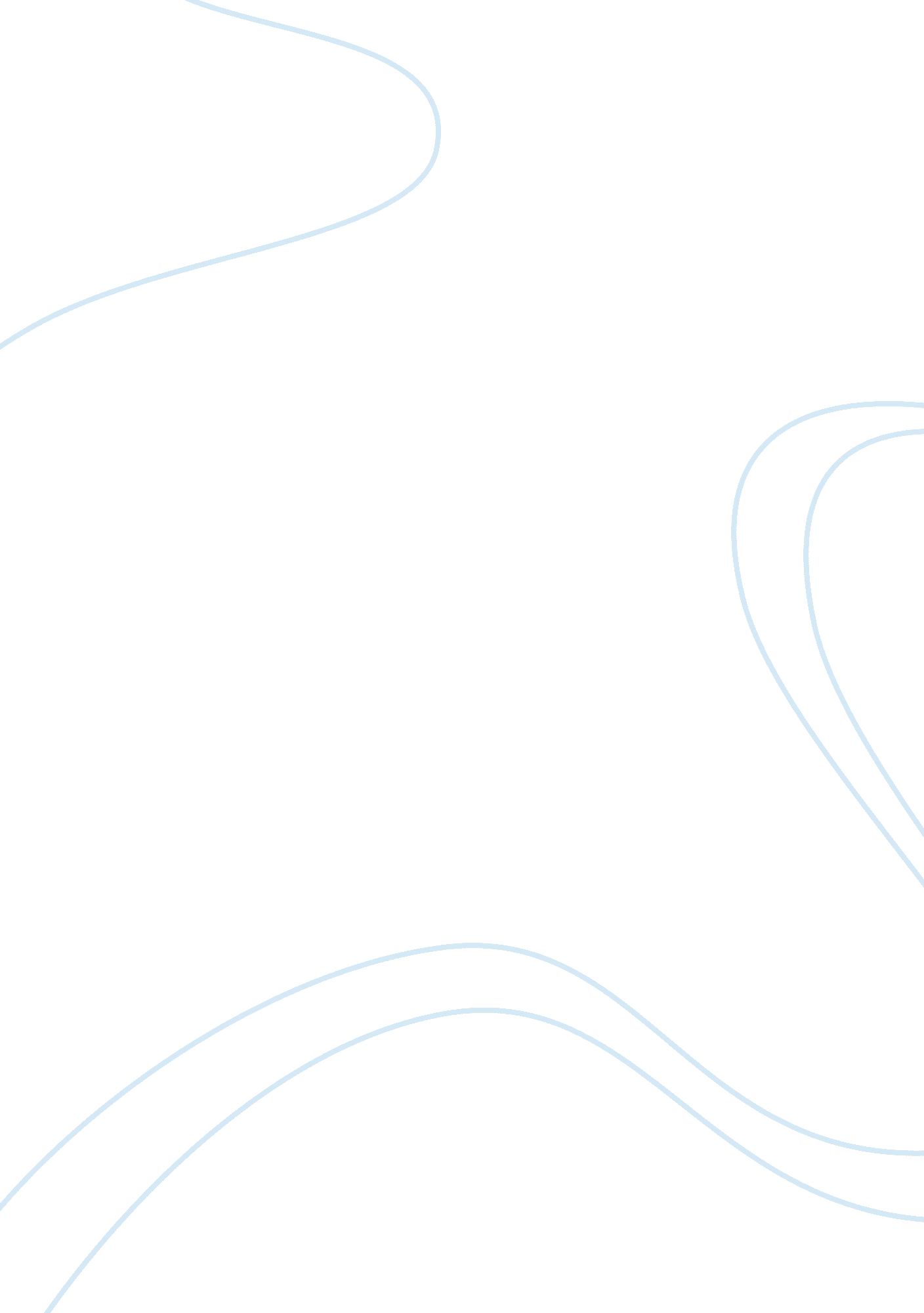 Different motivesBusiness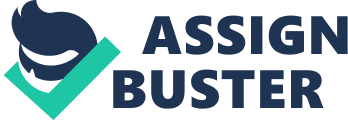 Different authors write with different motives, but they all write to accomplish certain objectives in life. The books I Won’t Let You Go and The Road to Salvation expose human characters that affect normal life, as observed by the authors. They wrote with an aim of enlightening the human race on matters that may not have been given much consideration, but still they affect daily life to a great extent. It is through understanding their literature that readers can comprehend the real reasons behind the great works. This paper seeks to analyze and compare the major themes of these books. There are many different monologues formulated by Tagore. In the limited scope of a given article, Tagore seems to have a wide range of themes (Tagore 43). Tagore presents various themes common to the human race. The themes put across through his articles include: love, nature, politics, nature, religion as well as science. Tagore presents himself as an author with the power of identifying himself with nature. He explores how man is painfully aware that his existence is limited to space and time (Tagore 43). This knowledge that time and space are limited pushes man to resort to the profound meditation of nature. This meditation enables man to achieve the bliss of eternity. Tagore believes that the entire world of nature is man’s home and that kinship between man and nature is not forced. Tagore’s writing is rich and abundant in nature’s imagery. His languagemakes constant use of nature symbols like trees and flowers (Tagore 45). According to the author, natural phenomena like dawn depict some meaning. They depict different moods in humans and arrange feelings. Identification of nature is present in different roles. Thus, Tagore visualizes nature as a caring mother. He imagines the earth as a mother; he views nature as a mother who has a caring, friendly presence and a remedial touch (Tagore 48). Nature not only loves her offspring, but appears to be angry, brutal, and unkind in her behavior in certain occasions. Nature has a curious combination of kindness and unkindness. She generates a great fear among dwellers of the universe (Tagore 48). In his work, Tagore also highlights the theme of love. He describes love as the affection and attraction toward one another. Love can either have one or two sides (Tagore 50). One sided love is when a person loves another person, but the person loved does not love back. A two sided love occurs when an individual loves a person and this person is able to pay back through love. For instance, in the book I won’t let you go, the persona gets his attention deterred by the lady standing at the door. He tells her good bye, and she holds him tight declaring that she would not let go because of the love she has for the persona. She declares, sad eyed and solemnly, that she would not let him go. The lady in the context is the persona’s daughter; she had no strength and urge of letting the persona free. The persona asks her some questions, because the scene brought up a strange feeeling. He asks her, ‘ What made you feel you could stop me?’ This scenario depicts how the lady had love for her father, which forced her to hold his hand so as never to be left alone. It was an intensive love’s claim: love refuses to accept defeat and cries out in desperation. There is evidence of care and concern as a general theme in Tagore’s work. Care is when a person has a genuine concern in another person’s daily life. The persona is concerned about his daughter, when working on his endeavors. He claims to hear the daughter’s plaintive voice everywhere around him on that particular day. The voice rings constantly in his ears and pierces the earth of the universe. Premchand, the author of The Road to Salvation, died at the age of fifty six. He died of ulcers and cirrhosis of the liver (Premchand 10). In The Road to Salvation, he follows a short and simple statement: right knowledge of reality leads to salvation. His original motive of writing Road to Salvation was to pass the message of how one cannot succeed with ill motives. Emphasis on religion as a theme is clear as the author points out how Hindu religion is complex. He exemplifies Hindu religion as a rubber band that stretches in a process rather than a single event when he talks about his personal life (Premchand 15). While people are on earth, they are in effect on the road to salvation. Destination cannot be viewed only as a vital goal but rather as the process of getting to the destination. 